Annexe 4: Abaque - Largeur de la zone riveraine en fonction de la largeur naturelle du lit d'un cours d'eauSource : Idées directrices – Cours d’eau suisses (OFEFP, OFEG, OFAG, ODT, 2003)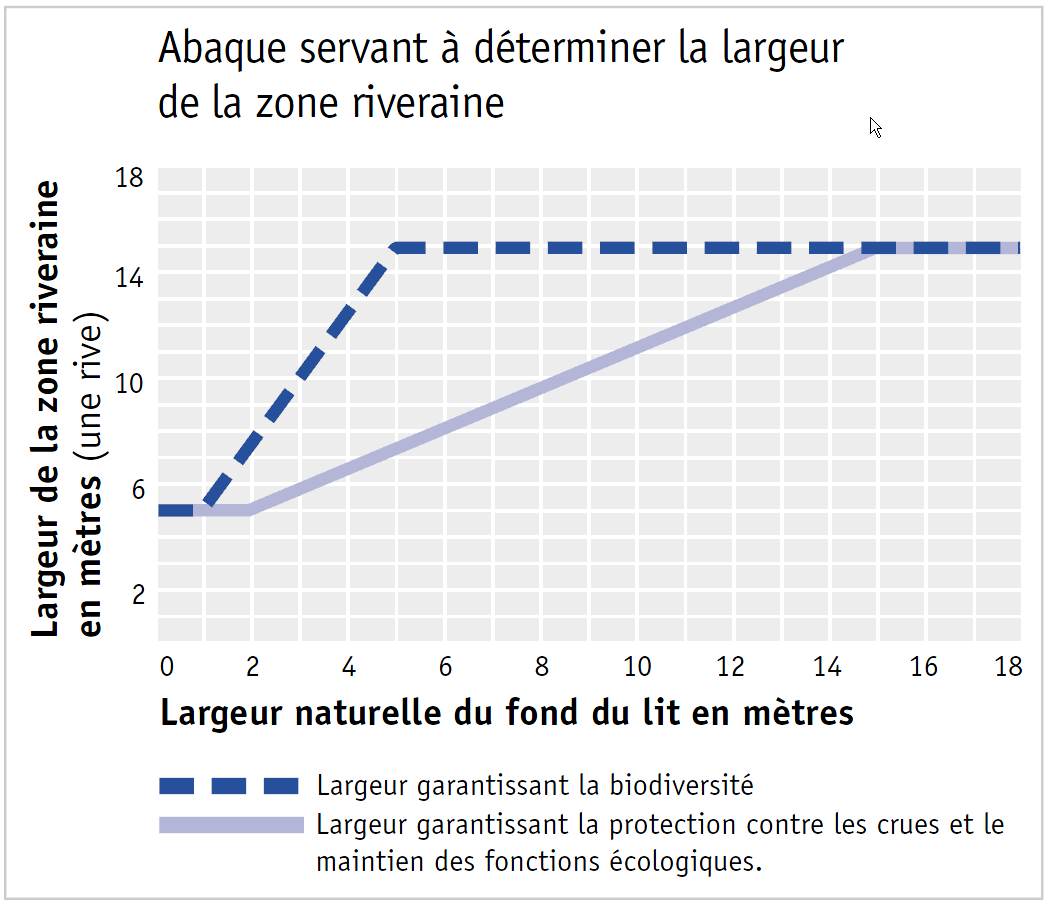 